תהליך היבחנות – תכנית 'שחקים' תכנית 'שחקים' תהווה קרדיט 1 בתכנית היל"ה למסלולים 10-12 ש"ל.להלן הצעה לתהליך ההבחנות – יצירת תיק עבודות מתוך התרגילים השונים ( תוצרים ) המופיעים בתכנית.ליד התוצר המבוקש יופיע בתכנית הסימן -   . 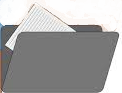 להלן התוצרים המבוקשים – ( בחירה של 10 תוצרים )תרגיל עבר הווה עתידבחן את עצמך – מיומנויות אישיותמיפוי תעסוקה של הישובראיון טלפוני של בעל/ת מקצועשאיפה תעסוקתית שליכתיבת קורות חייםסרטון בסמארטפון סימולצית ראיון עבודההתקציב האישי שליזכויות נוער עובד – ניתוח מצביםסיכום ביקור בסביבת עבודהמפת התרשתות שליהעסק שלי – יצירת חזון עסקישיווק ופרסום העסק – לוגו, סלוגן וכרטיסי ביקורתמחור והמחרה של העסקצילום המיצג האישידף סיכום תכנית. תוספת עבור 12 ש"ל –      הכנת מצגת/ סרטון /דף פייסבוק (במקרה של עסק) – כעבודת חקר לגבי      1. השאיפה התעסוקתית שלי העסק שברצוני להקיםשאלות לדוגמא – מדוע בחרתי בשאיפה /עסק ? כיצד מתאימה לי ?                         כיצד התפתח המקצוע היסטורית / על פי צורך ?                          איפה לומדים את המקצוע ? דרישות קבלה ? עלויות הלימוד ?                         נגישות תחבורתית למקום הלימוד?                       ממוצע השכר במשק עבור מקצוע זה ?                         כמה נפוץ המקצוע במקום מגוריי?                      תמצית ראיון עם בעל/ת מקצוע או בעלת עסק . מנחה חינוך טיפול והשכלה הי רחלי אני עונה על תוכנית שחקים בהתאם למסוכם בפגישה מיום 6/9/16 (פיני, נטע, אילת ופלורה)1.. תוכנית שחקים – החל מ1/1/17 נכנסת תוכנית שחקים לתוקף וממועד זה ניתן להיבחן .2. תוכנית ניפטי ורשתות – עד 31/12/16 ניתן  ללמוד ולהיבחן במקצוע אלו 3. הערכה בתוכנית שחקים -  הערכה חלופית .    להלן פרטי ההערכה החלופית : פורטפוליו  - הציון ניתן על ידי המורה  - 50% מהציון הסופי פרזנטציה - הצגת שאיפה תעסוקתית או מיזם עיסקי – פרזנטציה בפני המנחה הפדגוגי וצוות היחידה – הערכת המנחה                         – 50% מהציון הסופי .  4. נדרש עדכון תוכנית שחקים במערכת קידום נוער לקראת מועד שילובה.  5. מורים ועובדי קידום נוער יוכשרו לתוכנית בנסגרת ההשתלמות של 15 ש' – כאחת מתחומי ההשתלמות – השתלמויות מעוררות עניין .לידיעה, פלורה